Publicado en Barcelona el 09/08/2021 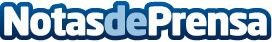 La venta de móviles aumenta un 30% en la quinta ola del COVID segun TopMóvilesLa pandemia en España no da tregua, y para muestra de ello, en estas semanas ya se está atravesando la denominada quinta ola del Covid-19. Los contagios siguen sucediéndose en todo el territorio, y van variando las formas de relacionarse y los hábitos de consumo. Con respecto a lo último, se ha disparado la venta de móviles en un 30% comparándose con las unidades que se habían vendido durante la "ola" anterior del virusDatos de contacto:Nerea Gonzalez 620519224Nota de prensa publicada en: https://www.notasdeprensa.es/la-venta-de-moviles-aumenta-un-30-en-la-quinta Categorias: Nacional Finanzas Telecomunicaciones Ciberseguridad Dispositivos móviles http://www.notasdeprensa.es